Formato de Registro para actividades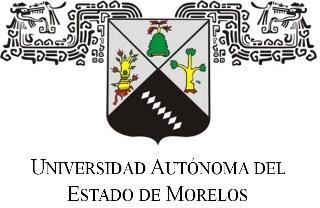 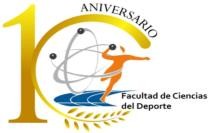 Nombre del estudiante:	 	Nombre de la actividad:	 	Lugar (Liga de acceso):	 		Fecha:  	Comentario sobre el impacto obtenido de la actividad realizada, un máximo de 150 palabras y un mínimo de 100.NOTA: Es importante mencionar que para hacer válido este formato se deben completar todos los espacios solicitados.Facultad de Ciencias del DeporteLicenciatura de Ciencias Aplicadas al Deporte